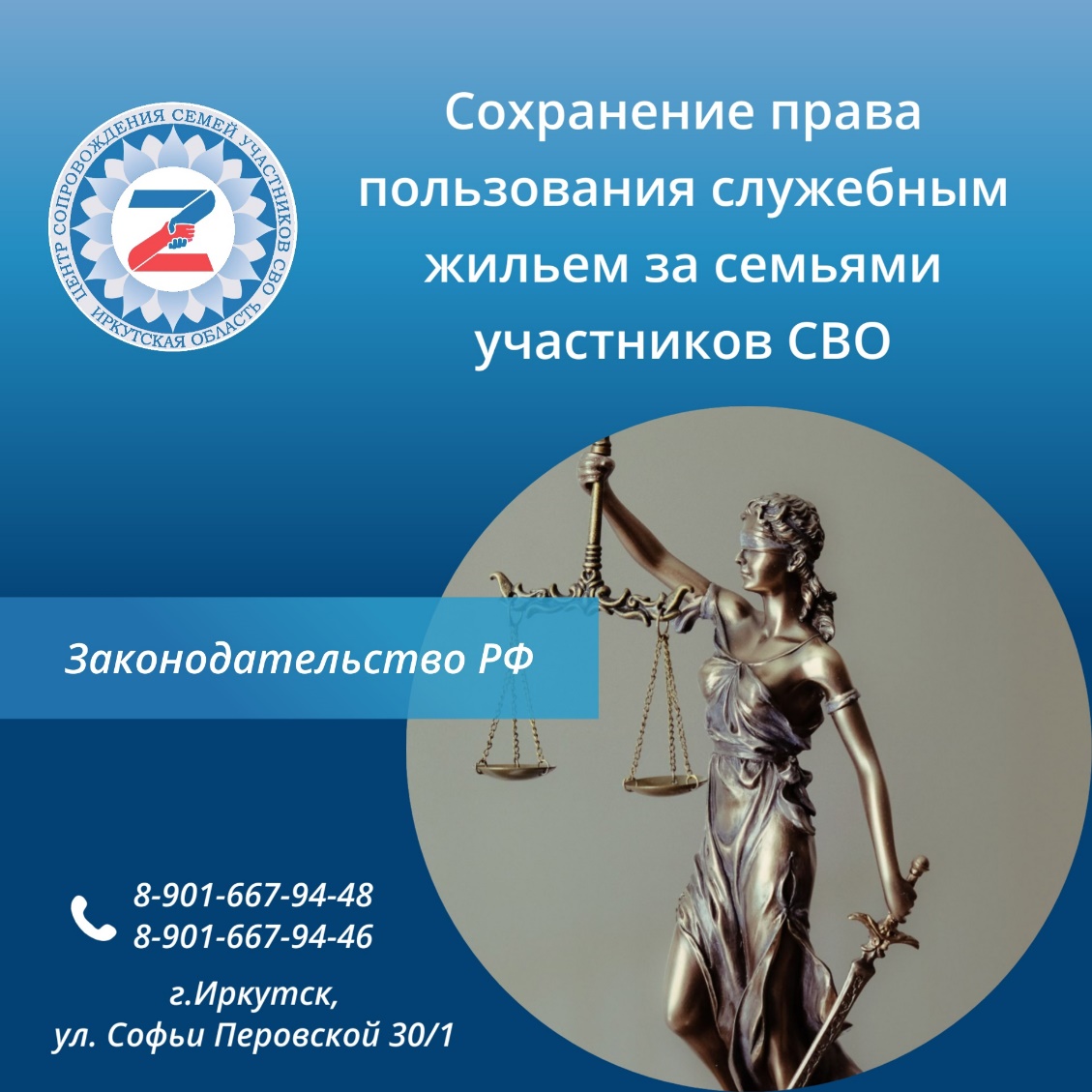 Участники СВО смогут сохранить права на жилье по прежнему месту службы

Федеральным законом от 29 мая 2023 г. № 186-ФЗ (https://www.garant.ru/products/ipo/prime/doc/406846246/) были внесены изменения в Федеральный закон «О статусе военнослужащих» и статью 8 Федерального закона «О социальных гарантиях сотрудникам органов внутренних дел Российской Федерации и внесении изменений в отдельные законодательные акты Российской Федерации» касаемо сохранения права пользования служебным жильем за семьями участников спецоперации.

За контрактниками, направленными для прохождения службы за пределы России, и членами их семей сохраняются:
– право состоять в списках нуждающихся в жилье и право на обеспечение служебным жильем, общежитием и арендованными жилыми помещениями по прежнему месту службы;
– право пользования занимаемым ими служебным жильем, общежитием и арендованными жилыми помещениями по прежнему месту службы;
– право на выплату денежной компенсации за наем жилья в местах проживания членов их семей.

Указанные права также сохраняются за контрактниками, проходящими службу в воинских частях, организациях, учреждениях, органах и федеральных контрольно-пропускных пунктах, дислоцированных в отдельных регионах, населенных пунктах и местностях России, и членами их семей.

Закон вступает в силу с 29 мая 2023 года.
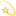 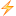 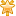 